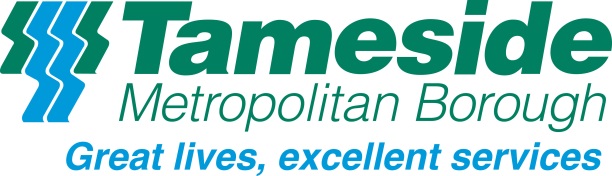 PLACE DIRECTORATE AUTHORISED PERMIT PARKING FOR RESIDENTS AND VISITORS - APPLICATION FORM This agreement is made by virtue of powers invested in the Council by the Road Traffic Regulation Act 1984 and the Tameside Metropolitan Borough Council (CHURCH STREET, CHAPEL STREET, PICKMERE CLOSE, DROYLSDEN) (CONTROLLED PARKING PLACES) (No. 2) ORDER 2015 made by the Council under the Road Traffic Regulation Act 1984 (as amended) and is made between Tameside MBC and the undersigned applicantApplicant’s Name 	.................................................................................................Address		....................................................................................…..........				..................................................................................................			…………………………………………………………………….Telephone number	………………………………………………………………………Parking area - 	Beswick Street, Chapel Street, Church Street & Pickmere Close, Droylsden Scheme identifier reference :-	DRO1 Period of Resident’s Permit, from 1st September 2020 to 1st September 2021 Number of Resident Permits Required -   Please circle		None   /   1     /      2Vehicle Registration No (s) ………………………......................................................(Proof of residency is required for new applications i.e.  utility bill, rates bill etc)Period of Visitor’s Permit from 1st September 2020 to 1st September 2021Number of Visitor’s Permits Required -   Please circle		None   /   1    Number of books of 20 Visitors Parking Vouchers required – please state no. …………..I certify that I am resident at the above address and that the particulars given are true. I wish to obtain Permit(s) for the Beswick Street, Chapel Street, Church Street & Pickmere Close, Droylsden controlled parking areas in accordance with the Terms and Conditions as set out by Tameside Metropolitan Borough Council. I can confirm that I have read and agree to observe those Terms and Conditions.  I confirm that in making this application I am acting on behalf of and with the agreement of all the other residents of the property.Applicant’s Signature....................................................................................................................Date………………………………………………………………………………